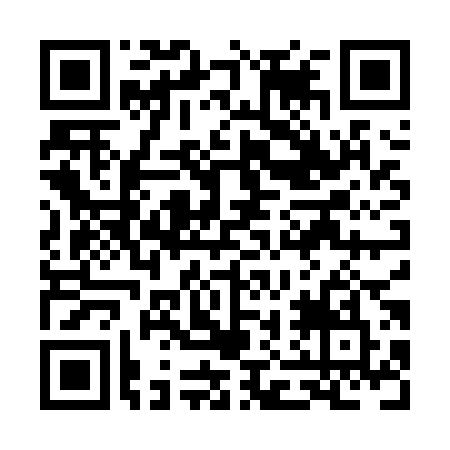 Prayer times for Crystal Bay-Sunset, Saskatchewan, CanadaMon 1 Jul 2024 - Wed 31 Jul 2024High Latitude Method: Angle Based RulePrayer Calculation Method: Islamic Society of North AmericaAsar Calculation Method: HanafiPrayer times provided by https://www.salahtimes.comDateDayFajrSunriseDhuhrAsrMaghribIsha1Mon3:054:511:197:009:4711:332Tue3:064:521:207:009:4711:333Wed3:064:531:207:009:4611:334Thu3:074:541:207:009:4611:335Fri3:074:551:207:009:4511:336Sat3:084:561:206:599:4511:327Sun3:094:571:216:599:4411:328Mon3:094:581:216:599:4311:329Tue3:104:591:216:589:4211:3110Wed3:105:001:216:589:4111:3111Thu3:115:011:216:589:4011:3112Fri3:125:021:216:579:3911:3013Sat3:125:041:216:579:3811:3014Sun3:135:051:216:569:3711:2915Mon3:145:061:226:569:3611:2916Tue3:145:081:226:559:3511:2817Wed3:155:091:226:549:3411:2818Thu3:165:101:226:549:3211:2719Fri3:175:121:226:539:3111:2620Sat3:175:131:226:529:3011:2621Sun3:185:151:226:519:2811:2522Mon3:195:161:226:519:2711:2423Tue3:205:181:226:509:2511:2424Wed3:205:191:226:499:2411:2325Thu3:215:211:226:489:2211:2226Fri3:225:221:226:479:2111:2127Sat3:235:241:226:469:1911:2028Sun3:245:261:226:459:1811:2029Mon3:245:271:226:449:1611:1930Tue3:255:291:226:439:1411:1831Wed3:265:301:226:429:1211:17